TEHNISKĀ SPECIFIKĀCIJA Nr. TS 1602.005 v2Urbjmašīna perforators  (darbināma ar akumulatoru), 36VAttēlam ir informatīvs raksturs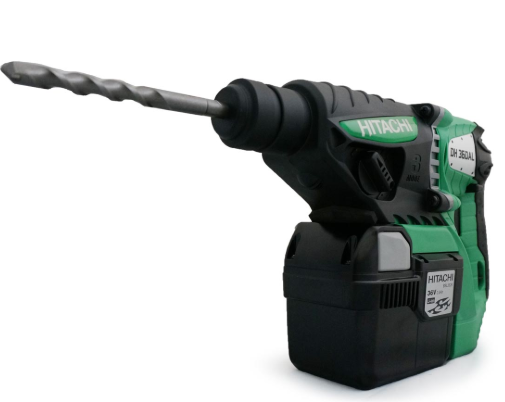 Nr.AprakstsMinimālā tehniskā prasībaPiedāvātās preces konkrētais tehniskais aprakstsAvotsPiezīmesVispārīgā informācijaRažotājs (nosaukums, atrašanās vieta)Norādīt informāciju1602.005 Urbjmašīna perforators (darbināma ar akumulatoru), 36 V Tipa apzīmējums Preces marķēšanai pielietotais EAN kods, ja precei tāds ir piešķirtsNorādīt vērtībuNorādīt vai, izmantojot EAN kodu, ražotājs piedāvā iespēju saņemt digitālu tehnisko informāciju par preci (tips, ražotājs, tehniskie parametri, lietošanas instrukcija u.c.)Norādīt informācijuParauga piegāde laiks tehniskajai izvērtēšanai (pēc pieprasījuma), darba dienasNorādīt vērtībuStandartiCE marķējums atbilstoši Eiropas direktīvai 2006/42/ECAtbilstDokumentācijaPielikumā, kā atsevišķs fails iesniegts preces attēls, kurš atbilst sekojošām prasībām: ".jpg" vai “.jpeg” formātāizšķiršanas spēja ne mazāka par 2Mpixir iespēja redzēt  visu produktu un izlasīt visus uzrakstus uz tāattēls nav papildināts ar reklāmuAtbilstOriģinālā lietošanas instrukcija sekojošās valodāsLV vai ENEPTA tests (pēc pieprasījuma), darba dienasNorādīt vērtībuTehniskā informācijaAkumulators Li-ion36 VAkumulatora tilpums (akumulators ar pieejamās enerģijas līmeņa indikāciju)≥ 5.0 AhAkumulatora pilna uzlāde ≤ 60 minUrbja patronas komplektā2Urbja patronas kapacitāte1.5-13 mmSDS urbja patronaSDS plusUrbuma diametrsKokā≥ 26 mmMetālā≥ 13 mmBetonā≥ 26 mmApgriezienu skaits ≥ 850 apgr/min Triecienu biežums≥ 4200 min-1Svars ≤  5.5 kgObligātā komplektācijaAkumulatoru skaits komplektā (Gadījumā, ja tiek piedāvāts instruments ar diviem 18V akumulatoriem, tad nepieciešams paredzēt 4 18V akumulatorus un ierīci divu akumulatoru vienlaicīgai uzlādei)2 gab.Uzlādes ierīce Iekļauts komplektāInstrumentu koferis Iekļauts komplektā